Bo           SAMODZIELNY PUBLICZNY KLINICZNY SZPITAL OKULISTYCZNYKATEDRA I KLINIKA OKULISTYKI WYDZIAŁU LEKARSKIEGOWARSZAWSKIEGO UNIWERSYTETU MEDYCZNEGODyrektor - Kierownik Katedry i Kliniki:  					prof. dr hab. n. med. Jacek P. Szaflik03-709 Warszawa, ul. J. Sierakowskiego 13Tymczasowa lokalizacja: 00-576 Warszawa, ul. Marszałkowska 24/26NIP 113-21-68-300 · REGON 016084355 · KRS 0000113950PN-EN ISO 9001:2015-10 · www.spkso.waw.pl · e-mail: klinika@spkso.waw.plTelefon: + 48 22 511-62-00 (centrala), +48 22 511-63-17  (kancelaria)+48 22 511-62-10 do 11 (rejestracja), +48 22 511-63-16  (fax kancelaria)Warszawa, dnia 23.11.2023 r. Nr sprawy ZP/15/2023INFORMACJA Z OTWARCIA OFERTDotyczy postępowania na dostawę elektronicznych kart podarunkowych do Samodzielnego Publicznego Klinicznego Szpitala OkulistycznegoDziałając na podstawie art. 222 ust. 5 ustawy z 11 września 2019 r. – Prawo zamówień publicznych (tj. Dz. U. z 2023 r. poz. 1605), Zamawiający przekazuje informację z otwarcia ofert:l.p.Nazwa (firma) i adres WykonawcyWartość brutto (zł)Możliwość zastrzeżenia karty 24 godz./dobę przez 7 dni w tygodniuIlość punktów handlowych stacjonarnych i internetowych na terenie woj. mazowieckiego, z którymi wykonawca ma podpisaną umowę na okoliczność udzielania użytkownikom karty promocji i zniżek1.2.3.4.51.Pluxee Polska Sp. z o.o.ul. Rzymowskiego 5302-697 Warszawa294 400,00TAK3 153Dokumenty promocyjne zostaną dostarczone Zamawiającemu wraz z kartami podarunkowymi.2.Edenred Polska sp. z o.o.ul. Inflancka 4b, budynek C00-189 Warszawa294 400,00TAK2 401Dokumenty promocyjne zostaną dostarczone Zamawiającemu wraz z kartami podarunkowymi.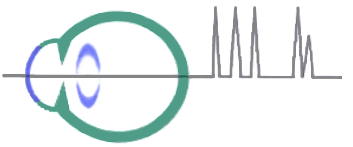 